Invitasjon til planleggingsdag, 29. nov 2019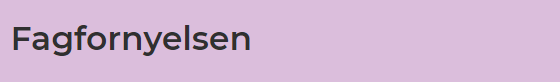 Mål for dagenForberede alle ansatte i skolene, PPT og Voksenopplæringa på deler av innholdet i Fagfornyelsen 2020. For å nå målet, vil vi fokuseres på områdene; læreplanforståelse, de tre tverrfaglige temaene i ny læreplan, dybdelæring og programmering.For best mulig utbytte av dagen, se for- og etterarbeid på neste side i invitasjonen.Hvor: Oppmøte på Storstuggu RørosTidspunkt:Kl. 08.30 – 15.30. Det serveres kaffe/te fra kl. 08.00Lunsj Det serveres enkel lunsj og frukt i løpet av dagenPåmelding:Organiseres i den enkelte kommuneGjennomføring av planleggingsdagenVel møtt til en spennende planleggingsdag!Med vennlig hilsenMarit Sofie Ishoelregionkonsulent Gauldalsregionen								Forarbeid – se neste side:Felles forarbeid på skolene: Ny Overordnet del for Læreplanverket trår i kraft høsten 2020. Verdiene i denne skal danne grunnlag for og gjennomsyre undervisningen. Dette forutsetter at det ved den enkelte skole er arbeidet med Overordnet del. I regionen vår er det bestemt at alle skoler i forkant av planleggingsdagen skal gjøre seg kjent med innholdet i Overordnet del. Dette omfatter:  Opplæringens verdigrunnlagPrinsipper for læring, utvikling og danningPrinsipper for skolens praksisDet er viktig at dere i forarbeidet ser på skolens praksis, drøfter innholdet i ny Overordnet del og ser på hvordan innholdet vil påvirke deres praksis når skolen nå skal:  bygge sin praksis på verdiene i opplæringslovens formålsparagrafsørge for at menneskeverdet og de verdiene som støtter opp om det, legges til grunn for opplæringen og hele virksomheten. gi elevene historisk og kulturell innsikt og forankring, og bidra til at hver elev kan ivareta og utvikle sin identitet i et inkluderende og mangfoldig fellesskap. bidra til at elevene blir nysgjerrige og stiller spørsmål, utvikler vitenskapelig og kritisk tenkning og handler med etisk bevissthet.la elevene utfolde skaperglede, engasjement og utforskertrang, og la dem få erfaring med å se muligheter og omsette ideer til handling.bidra til at elevene utvikler naturglede, respekt for naturen og klima- og miljøbevissthetgi elevene mulighet til å medvirke og til å lære hva demokrati betyr i praksisHer finner du ny Overordnet del til Læreplanen LK20www.udir.no/laring-og-trivsel/lareplanverket/overordnet-del/Individuelt forarbeidAlle bør i forkant av planleggingsdagen ha lest: Hva er fagfornyelsen?, dybdelæring og tverrfaglige temaer – pkt 2.5.1 – 2.5.3. EtterarbeidInnholdet fra planleggingsdagen følges opp på kommune- og skolenivå. I arbeidet skal du blant annet bruke kompetansen fra parallellsesjonen. Du må derfor ta de notatene du har behov for undkl 08.30-11.00Felles for alle:Læreplanforståelse v/Ragnhild S. Lyng og Bjørn RistI StorsalenFelles for alle:Læreplanforståelse v/Ragnhild S. Lyng og Bjørn RistI Storsalenkl 11.00-11.45Enkel lunsj spises i StorsalenForflytting til Røros grunnskole, mellomtrinnEnkel lunsj spises i StorsalenForflytting til Røros grunnskole, mellomtrinnKl 11.45-15.30Deltakergruppe 1: Bærekraftig utviklingForeleser: Førsteamanuensis Bård Knutsen, NTNUParallelle sesjoner Deltakergruppe 2: Demokrati og medborgerskapForeleser: Førsteamanuensis Oddveig Storstad, NTNUParallelle sesjoner  